October 20, 2017Docket No. A-2017-2605601 Utility Code: 310633EDWARD LANZATHE LANZA FIRM LLCPO BOX 61336  HARRISBURG PA 17106-1336RE: 	Level 3 Communications, LLC 	Application for approval to offer, render, furnish or supply telecommunications services as a competitive local exchange carrier in the service territory of TDS Telecom/Mahanoy & Mahantango Telephone CompanyDear Mr. Lanza:At Public Meeting held on September 21, 2017, the Commission approved the application of Level 3 Communications, LLC (Company) to operate in the Commonwealth of Pennsylvania as a competitive local exchange carrier in the service territory of TDS Telecom/Mahanoy & Mahantango Telephone Company.  The Commission Order directed the Company to file tariff supplements containing the revisions provided in Appendix A.  On October 10, 2017, the Company filed Supplement No 13 to Tariff Telephone-Pa. P.U.C. No. 3 and Supplement No. 26 to Tariff Telephone-Pa. P.U.C. No. 4, both with an effective date of October 11, 2017. Commission Staff has reviewed Supplement Nos. 13 and 26.  Suspension or further investigation does not appear warranted at this time.  Therefore, Supplement No 13 to Tariff Telephone-Pa. P.U.C. No. 3 and Supplement No. 26 to Tariff Telephone-Pa. P.U.C. No. 4 have been permitted to become effective as filed.  This permission does not constitute a determination that the tariff revisions are just, lawful, and reasonable, but only that suspension or further investigation does not appear warranted at this time, and is without prejudice to any formal complaints timely filed against said tariff revisions.Please be advised that Commission Staff makes no determination whether the Company’s switched access rates are in compliance with Act 183, P.L. 1398 (66 Pa. C.S. § 3017(c)).In accord with Docket No. M-00981052 and our Secretarial Letters issued September 28, 2000, and November 30, 2001, a Pennsylvania telecommunications carrier is required to maintain its most current Commission-approved tariff and any pending tariff supplements on its website with a link to the Commission’s website.  However, staff was unable to access the Company’s current tariffs online.  Therefore, within 10 days of the date of this letter, the Company is directed to update its online tariffs and provide confirmation to Commission staff listed below.If you have any questions in this matter, please contact Mark Lum, Telco Section, Bureau of Technical Utility Services at (717) 783-6185 or mlum@pa.gov.    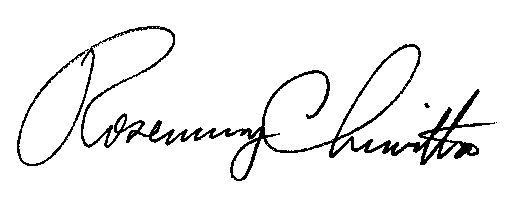 							Sincerely,							Rosemary Chiavetta							SecretaryEnclosure:  Amended Certificate of Public Conveniencecc: 	Melissa Derr, TUS	Mark Lum, TUS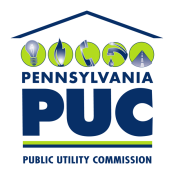  PUBLIC UTILITY COMMISSIONP.O. IN REPLY PLEASE REFER TO OUR FILE